Урок русского языка в 6 классе по теме                                                                              «Разносклоняемые имена существительные» Цель: знакомство учащихся с разносклоняемыми именами существительными, особенностями их склонения и правописания.Планируемые результаты:предметные: познакомить учащихся с разносклоняемыми именами существительными, особенностями их склонения; сформировать умения находить разносклоняемые имена существительные в словосочетании, предложении и тексте, правильно склонять разносклоняемые имена существительные, обосновывать написание гласных в суффиксах и окончаниях разносклоняемых существительных; попутно повторить изученные орфограммы;метапредметные: познавательные: развивать умение объяснять языковые процессы в ходе наблюдения над особенностями разносклоняемых имён существительных;коммуникативные: развивать навыки и культуру общения в группе, умение аргументировать своё мнение;регулятивные: учить учащихся планировать свою деятельность, развивать мыслительные процессы (умение логически рассуждать, сравнивать, обобщать, делать выводы), формировать навыки самооценки и самокоррекции;личностные: мотивировать учащихся к изучению нового учебного материала; воспитывать интерес и уважение к русскому языку.Оборудование:  учебник «Русский язык. 6 класс» под редакцией М.Т. Баранова, Т.А. Ладыженской, Л.А. Тростенцовой, Толковый словарь С.И. Ожегова, таблицы «Три склонения имен существительных», «Падежные окончания имён существительных», карточки для учащихся для индивидуальной и групповой работы.Ход урока:1. Мотивация (приветствие, настрой учащихся на работу на уроке).2. Актуализация имеющихся знаний учащихся по теме «Имя существительное» с целью подготовки к изучению новой темы.Фронтальный опрос:- Дайте определение имени существительного.- Перечислите и охарактеризуйте постоянные и непостоянные морфологические признаки имени существительного. - Что называется склонением имен существительных? Как определить склонение существительных?Слайды 2-3. Работа с таблицами «Три склонения имён существительных» и «Падежные окончания имён существительных»: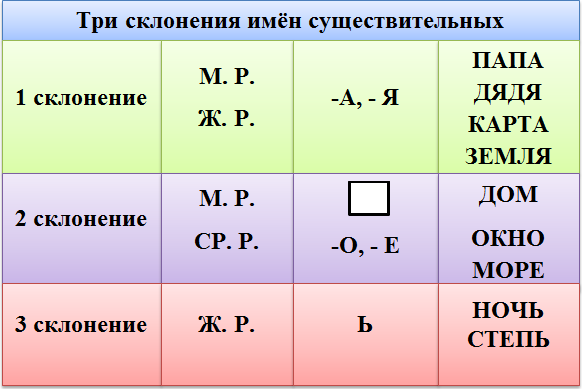 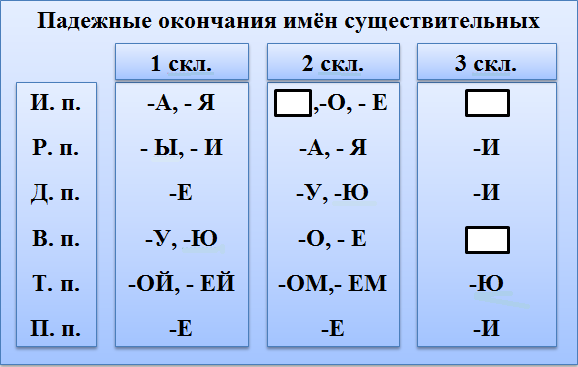 Работа «по цепочке» у доски (несколько учащихся выходят по очереди к доске, объясняют правописание окончаний имён существительных, остальные работают в тетрадях):Идти по алле…,  написать письмо матер…,  находится на окраин… села, ветка сирен…, лежит в портфел…, возводят на площад…, обратиться к дочер…, рассказ о геро…, произрастает в пустын…, работает  на фабрик…, защита крепост…, деревья стоят в ине… .3. Этап первичного усвоения новых знаний (наблюдение над языковым материалом).- Ребята, просклоняйте имена существительные ИМЯ и ПУТЬ. Что необычное вы заметили при склонении этих существительных? (2 учащихся работают у доски).И. имя, путьР. имени, путиД. имени, путиВ. имя, путьТ. именем, путёмП. об имени, о путиСлайд 4. Учащиеся отмечают, что эти существительные склоняются по двум типам склонения: в родительном, дательном и предложном падежах они имеют окончание -И, как существительные 3-ого склонения, а в творительном падеже у них окончание  - ЕМ (-ЁМ), как у существительных 2-ого склонения. - Как вы думаете, как называются такие имена существительные? О каких существительных мы будем сегодня говорить на уроке?Учащиеся формулируют тему урока «Разносклоняемые имена существительные», записывают её в тетради.- Ребята! Какие цели вы ставите перед собой на уроке? Используется приём «Незаконченное предложение». Учитель предлагает учащимся закончить предложение:- Сегодня на уроке я хочу узнать/научиться… Слайд 5.Работа с теоретическим материалом учебника.При чтении параграфа учебника используется приём «Инсерт». Учащиеся читают текст и отмечают новую для себя информацию: перечисляют разносклоняемые имена существительные, делают вывод, что в родительном, дательном, творительном и предложном падежах разносклоняемые имена существительные имеют суффикс -ЕН.4. Первичная проверка понимания. Составление кластера «Разносклоняемые имена существительные». Слайд 6.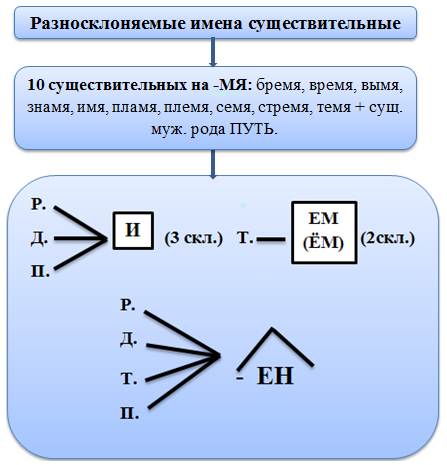 Работа с Толковым словарём С.И. Ожегова. - Ребята! Все ли разносклоняемые имена существительные известны вам? Давайте заглянем в Толковый словарь и узнаем значение непонятных слов. Составьте 2-3 словосочетания с разносклоняемыми именами существительными, объясните их написание.Учащиеся находят и читают словарные статьи, выполняют задание.   5. Первичное закрепление.Работа по карточке № 1:Работа по карточке № 2:Работа по карточке № 3:Ответы: 1. М. Ю. Лермонтов «Бородино», 2. М. Ю.Лермонтов «Дума»,3. А. С. Пушкин «Погасло дневное светило», 4. А. С. Пушкин «Что в имени тебе моём?..», 5. Н. А. Некрасов «Железная дорога».Лексическая работа. Слайд 7.Задание: исправьте ошибки в данных предложениях.У нас было достаточно время.У тебя нет время, чтобы поговорить со мной?Сколько сейчас время?Контроль усвоения знаний. Слайды 8-9.Слайды 8-9. Тест.Разносклоняемые имена существительные имеют окончание –И:А) в родительном, дательном и предложном падежах;Б)  в родительном и винительном падежах;В) в дательном и предложном падежах.2. У разносклоняемых имён существительных в творительном падеже окончание  - ЕМ (-ЁМ), как у существительных:А) 1 склонения;Б) 2 склонения;В) 3 склонения.3. В косвенных падежах у разносклоняемых имён существительных в форме единственного числа есть суффикс: А) –ЕН;Б) –ЯН;В) –ИН. 4. В какой строке приведены только разносклоняемые имена существительные?А) знамя, дитя, пламя;Б) племя, семя, путь;В) семья, стремя, темя.5. В какой строке во всех словах пишется буква –И?А) ответ по истори…, живёт в деревн…;Б) идти по дорог…, удар по темен…;В) в пламен… свечи, университет имен… М. В. Ломоносова. Правильные ответы: 1 А, 2 Б, 3 А, 4 Б, 5 В.Слайд 10. Самопроверка и самооценка выполнения теста:5 правильных ответов – «5»;4 правильных ответов – «4»;3 и 2 правильных ответов – «3». Рефлексия. Слайд 11.Учитель предлагает учащимся вернуться к началу урока, вспомнить, какие цели они ставили для себя на уроке, и закончить предложение:- Сегодня на уроке я узнал(а)/научился(ась)…Домашнее задание: сочинить сказку о разносклоняемых существительных или стихотворение для их лучшего запоминания.Использованные источники:	М.Т. Баранов, Т.А. Ладыженская, Л.А. Тростенцова. Русский язык. 6 класс. – М.: Просвещение, 2014Ожегов С. И., Шведова Н. Ю. Толковый словарь русского языка. – М.: «АЗЪ», 1996А.С. Пушкин. Сочинения в трёх томах. Санкт-Петербург: Золотой век, Диамант, 1997М.Ю. Лермонтов. Сочинения в двух томах. – М.: Правда, 1988.Н. А. Некрасов. Избранные произведения. – М.: АСТ, 2008Схемы, таблицы авторскиеКарточка № 1.Задание: спишите словосочетания, вставляя пропущенные буквы; обозначьте условия выбора написания.Звать по имен…, вождь племен…, языки пламен… костра, боль в темен…, под тяжёлым бремен…м, встретились в пут…, нога в стремен…, совсем нет свободного времен…, стоит у знамен… .Карточка № 2. Знаешь ли ты пословицы?Задание: восстановите пословицы, вставив подходящие по смыслу разносклоняемые имена существительные; объясните значение пословиц.Большого … не задуешь, а больше раздуешь.Даже большое дерево выросло из …  .Потерянного ... не воротишь.От худого … не жди доброго …  .Пожалел …, так ударил в косицу.Хорошо и там и тут, где по … зовут.Прямым … по кривой не ездят.Добрый совет ко … хорош. Не в золоте богатство  человека, а в добром …  .Карточка № 3. Откуда эти строки?Задание:  вспомните, из каких произведений взяты следующие строки; найдите разносклоняемые имена существительные, вставьте пропущенные буквы, объясните написание слов с пропущенными буквами. Но…сились знам…на, как тени,     В дыму огонь бл…стел,     Звучал булат, картеч… в…зжала…П…чально я гл…жу на наше поколен…е!     Его гр…дущее - иль пусто, иль темно,     Меж тем, под бремен…м познанья и сомненья,     В бе…действии с…старится оно.Лети, к…рабль, неси меня к пр…делам дальным     По грозной прихот… обманчивых морей,     Но только не к брегам п…чальным     Тума(н,нн)ой родины моей,     Страны, где пламен…м страстей     Впервые чу…ства ра…г…рались…Что в имен… тебе моём?     Оно умрет, как шум п…чальный     Волны, пл…снувшей в берег дальний,     Как звук ночной в лесу глухом.«Видел, папаша, я сон уд…вительный, —     Ваня сказал, — тысяч пять мужиков,     Ру(с,сс)ких плем…н и пород представители     Вдруг появились — и он мне сказал:     «Вот они — нашей дорог… строители!..»      Зах…хотал г…нерал!